Lampiran CMateri Usaha dan Energi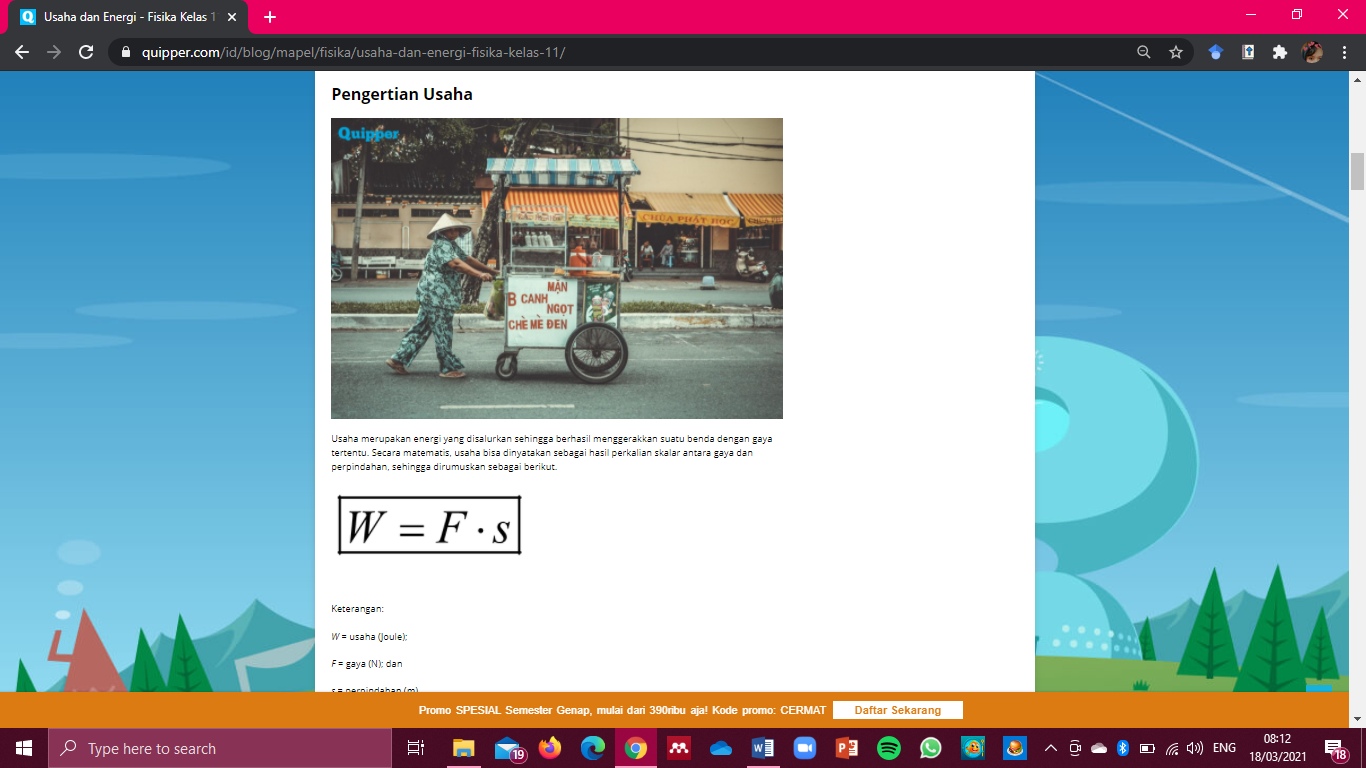 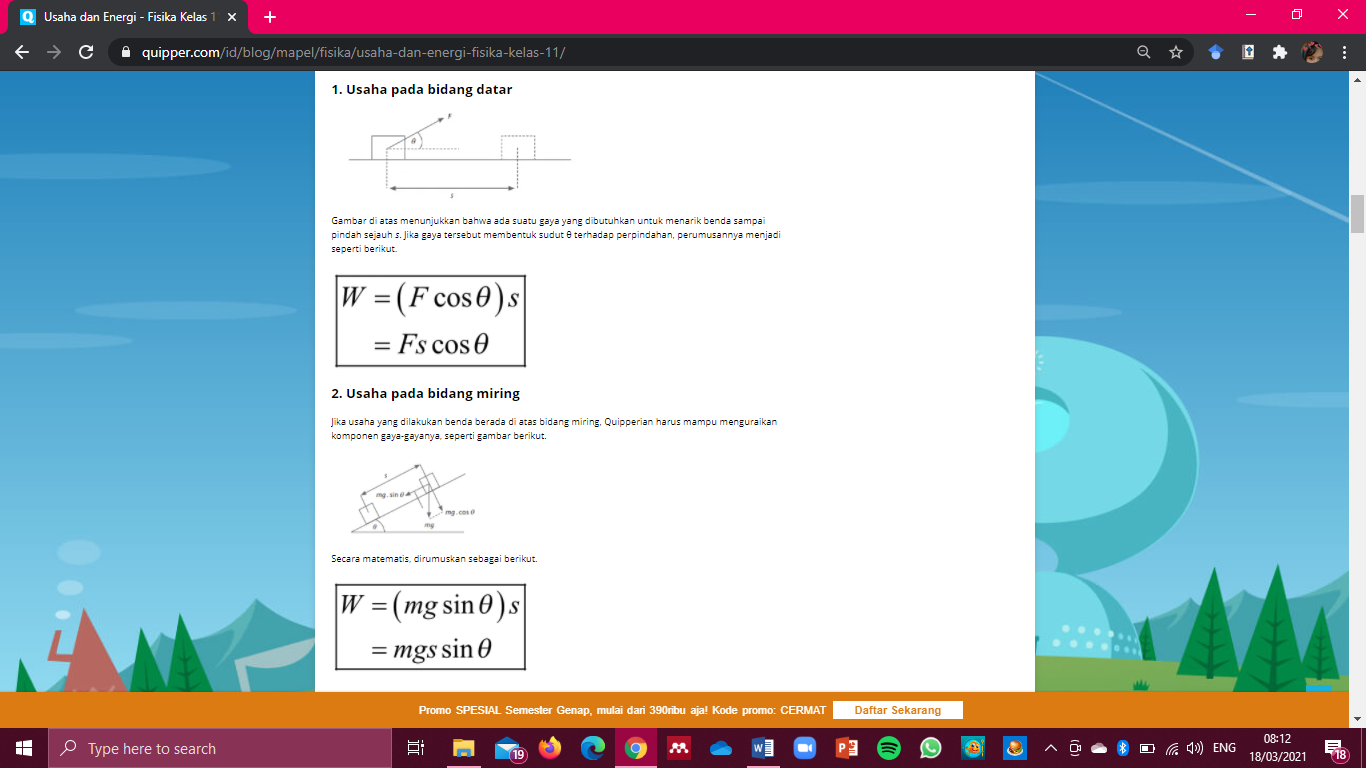 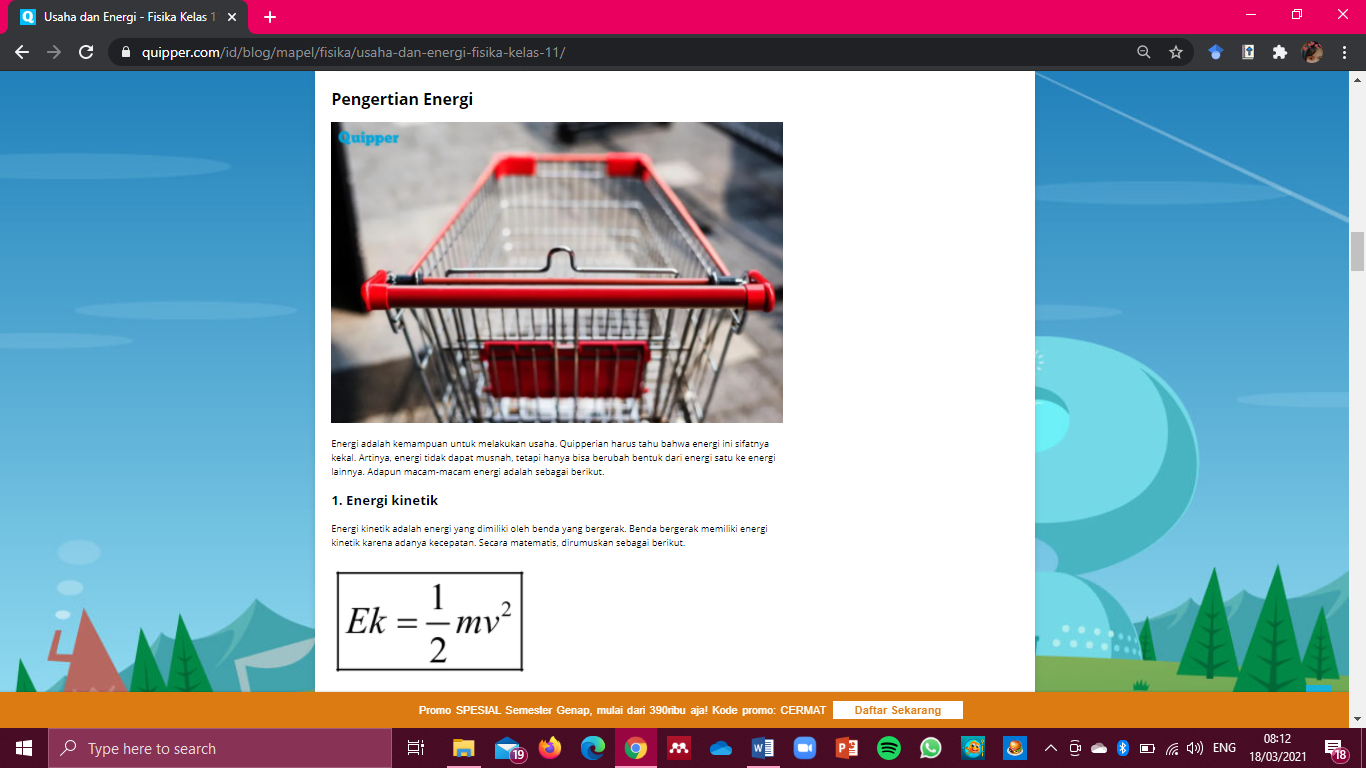 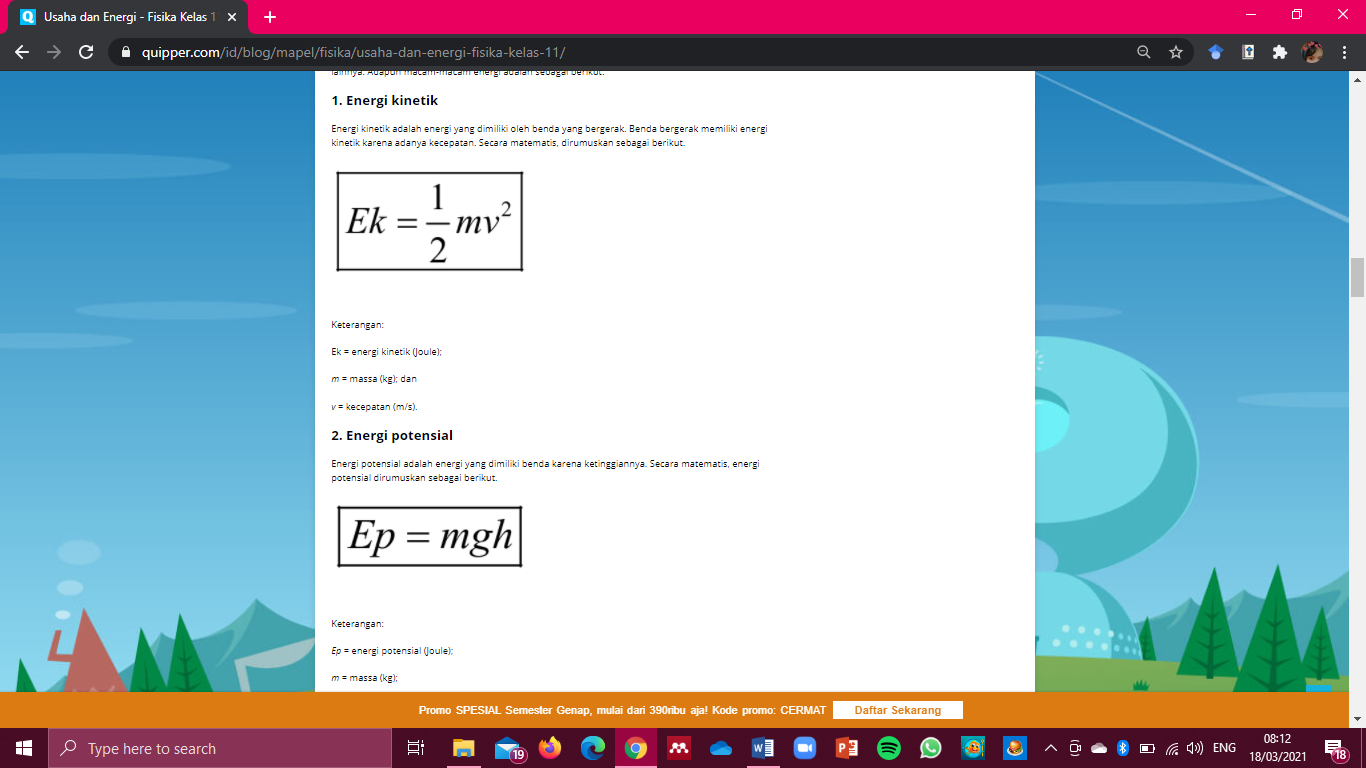 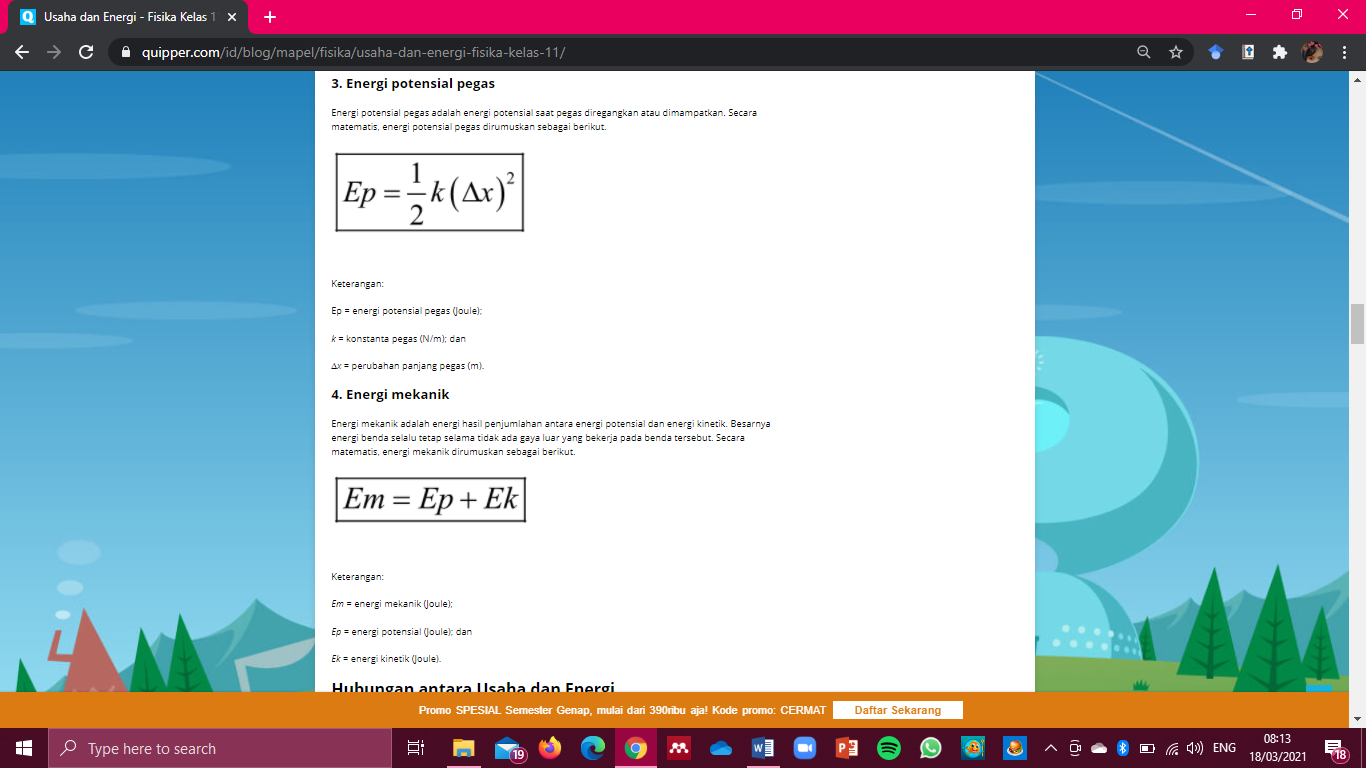 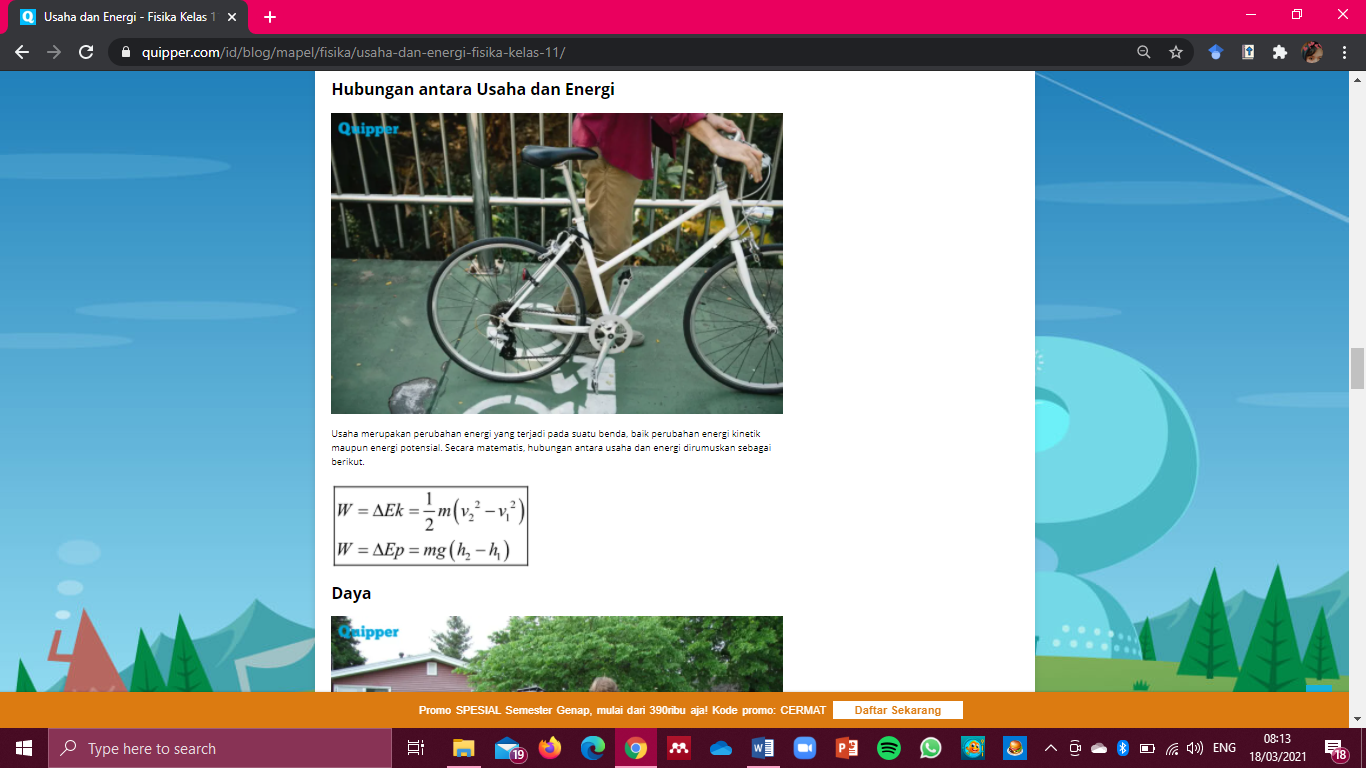 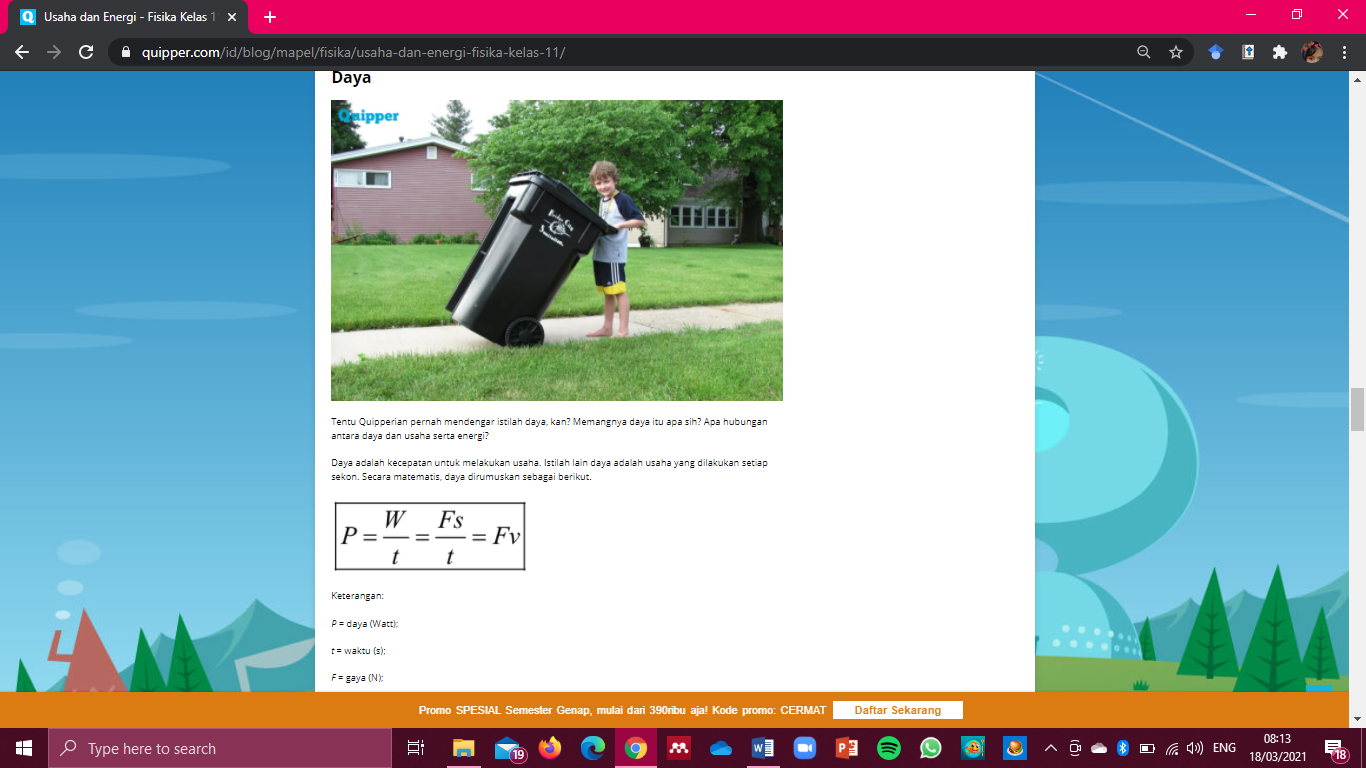 